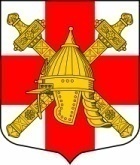 АДМИНИСТРАЦИЯ СИНЯВИНСКОГО ГОРОДСКОГО ПОСЕЛЕНИЯКИРОВСКОГО МУНИЦИПАЛЬНОГО РАЙОНА ЛЕНИНГРАДСКОЙ ОБЛАСТИП О С Т А Н О В Л Е Н И Еот 22 января 2024 года № 30О проведении публичных слушаний  по проекту правил землепользования и застройкиВ соответствии со статьей 28 Федерального закона от 06.10.2003 № 131 «Об общих принципах организации местного самоуправления в Российской Федерации», статьей 26 Устава муниципального образования Синявинское городское поселение муниципального образования Кировский муниципальный район Ленинградской области, руководствуясь Порядком организации и проведения общественных обсуждений, публичных слушаний на территории Синявинского городского послеения Кировского муниципального района Ленинградской области, утвержденным решением совета депутатов Синявинского городского посления от 08.06.2018 № 22:1. Провести публичные слушания по проекту о внесении изменений в Правила землепользования и застройки части  территории Синявинского городского поселения Кировского муниципального района Ленинградской области.2. Срок  проведения публичных слушаний с  29 января 2024 года по 27 февраля 2024 года.3. Комиссии по подготовке проекта о внесении изменений в Правила землепользования и застройки части территории Синявинского городского поселения Кировского муниципального района Ленинградской области выступить организатором публичных слушаний (далее -  Организатор публичных слушаний).4. Прием предложений и замечаний по проекту о внесении изменений в Правила землепользования и застройки части территории Синявинского городского поселения Кировского муниципального района Ленинградской области установить в срок  с 29 января 2024 года по 27 февраля 2024 года в письменном виде посредством личного обращения к Организатору публичных слушаний по адресу: Ленинградская область, Кировский район, г.п. Синявино, ул. Лесная, д.18Б (приемная администрации), либо в форме электронного документа на адрес lo-sinyavino@kirovsk-reg.ru, либо посредством записи в книге (журнале) учета посетителей экспозиции проекта в рабочие дни с 29 января 2024 года по  26 февраля 2024 года с 10.00 до 13.00 и с 14.00 до 16.00, а также с использованием федеральной государственной информационной системы «Единый портал государственных и муниципальных услуг (фракций) или иными способами, обеспечивающими доступ участников общественных обсуждений или публичных слушаний к указанной информации, а также на открытом заседании публичных слушаний в письменной и устной форме.5. Поручить Организатору публичных слушаний:5.1. Опубликовать оповещение о начале публичных слушаний по проекту о внесении изменений в правила землепользования и застройки части территории Синявинского городского поселения Кировского муниципального района Ленинградской области в средствах массовой информации газете «Наше Синявино» и на официальном сайте Синявинского городского поселения www.lo-sinyavino.ru не позднее 29 января 2024 года.5.2. Разместить на официальном сайте Синявинского городского поселения www.lo-sinyavino.ru проект о внесении изменений в правила землепользования и застройки части территории Синявинского городского поселения Кировского муниципального района Ленинградской области и информационные материалы к нему не позднее 29 января 2024 года.5.3. Организовать проведение экспозиции проекта о внесении изменений в правила землепользования и застройки части территории Синявинского городского поселения Кировского муниципального района Ленинградской области в здании администрации Синявинского городского поселения по адресу: Ленинградская область, Кировский район, г.п. Синявино, ул. Лесная, д.18, в рабочие дни с 29 января 2024 года по 27 февраля 2024 года с 10.00 до 13.00 и с 14.00 до 16.00.5.4. Провести собрание участников публичных слушаний 27 февраля 2024 года в 17.00 в помещении МКУ «Культурно-Досуговый центр «Синявино» по адресу: Ленинградская область, Кировский район, г.п. Синявино, ул. Лесная, д.18А.5.5. Подготовить сводный текст вопросов и ответов на основании поступивших предложений и замечаний.5.6. Подготовить протокол результатов публичных слушаний и заключение о результатах публичных слушаний.5.7. Опубликовать заключение о результатах публичных слушаний в средствах массовой информации газете «Наше Синявино» и на официальном сайте Синявинского городского поселения www.lo-sinyavino.ru.6. Настоящее постановление вступает в силу со дня его официального опубликования в средствах массовой информации газете «Наше Синявино» и на  официальном сайте Синявинского городского поселения www.lo-sinyavino.ru.Глава администрации				                            Е.В. ХоменокРазослано: дело, прокуратура, газета «Наше Синявино», www.lo-sinyavino.ru